Филиал Республиканского государственного предприятия на праве хозяйственного ведения «Казгидромет» Министерства экологии и природных ресурсов РК по Карагандинской и Ұлытау области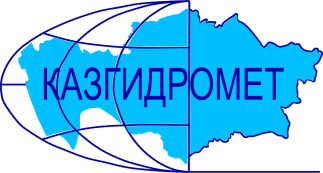 г. Караганда, ул. Терешковой,15.Ежедневный гидрологический бюллетень №13Сведения о состоянии водных объектов Карагандинской и Ұлытау области по данным гидрологического мониторинг на государственной сети наблюдений по состоянию на 8 час. 13 марта 2024 годаСведения об водохранилищах Директор филиала                          		Шахарбаев Н.Т.Составил /Исп.: Майған А.Т.Тел.: 8 7212-56-04-92Қазақстан Республикасы Экология және табиғи ресурстар министрлігінің «Қазгидромет» шаруашылық жүргізу құқығындағы республикалық кәсіпорныныңҚарағанды және Ұлытау облысы бойынша филиалыҚарағанды қ., Терешковой к., 15.№13 Күнделікті гидрологиялық бюллетеньМемлекеттік бақылау желісіндегі гидрологиялық мониторинг деректері бойынша  Қарағанды және Ұлытау облысы су нысандарының 2024 жылғы 13 наурыздағы сағат 8-гі  жай-күйі туралы мәліметтер Су қоймалары бойынша мәліметтерФилиал директоры	              	Н.Т. ШахарбаевОрындаған.: Майған А.Т.Тел.: 8 7212-56-04-92Название гидрологического постаОпасный уровеньводы, смУровень воды, смИзменение уровня воды за сутки, ±смРасход воды, м³/секСостояние водного объектар.Нура –с. Бесоба470---Река промерзлар.Матак – п. Матак435---Река промерзлар.Нура –с. Шешенкара626378-5-Ледоставр.Нура – с.Петровка7111500-Ледоставр.Кокпекти – п.Кокпекти51762+6-Ледоставр.Нура –жд. ст. Балыкты70020000,63Ледоставр.Нура –п. Акмешит9605650-Ледоставр.Карамыс  – с. Карамыс341---Река промерзлар.Шерубайнура- п.Аксу-Аюлы37799-13-Забереги, ст.вода р.Шерубайнура –п. Шопан4501720-Неполный ледоставр.Шерубайнура –раз. Карамурын420105-3-Неполный ледоставр.Топар – с. Кулайгыр640178+3-Вода на льдур.Сокыр – с.Курылыс553---Река промерзлар.Сокыр –п. Каражар370---Река промерзлар.Жаман-Сарысу –п. Атасу3501600-Ст.вода подо льдомр.Сарысу –раз. 189 км3901730-Ст.вода подо льдомр.Сарысу –жд. ст. Кызылжар360---Река промерзлар.Улькен-Кундузды –п. Киевка360---Река промерзлар.Жаман-Кон –п. Баршино5702450-Ст.вода подо льдомр.Есиль –с. Приишимское3851820-Ледоставр.Токырауын –п. Актогай440---Река промерзлар.Талды –с. Новостройка5553990-Ст.вода подо льдомр.Жарлы – п.Жарлы298170-5-Ст.вода подо льдомр.Моинты –жд. ст. Киик464---Река промерзлар.Сарыкенгир – с.Алгабас4221280-Ст.вода подо льдомр.Кара-Кенгир–п. Малшыбай490295-4-Ст.вода подо льдомр.Жезды – п. Жезды377860-Ст.вода подо льдомНазваниеНПУНПУФактические данныеФактические данныеФактические данныеФактические данныеНазваниеУровеньводы, м БСОбъем, млн. м3Уровеньводы, м БСОбъем, млн. м3Приток, м3/сСброс,м3/сСамаркандское вдхр.-253,7-192,052,02,0Шерубай-нуринское-274-188,8253,90Кенгирское-319-213,79900Гидрологиялық бекеттердің атауыСудың шектікдеңгейі, смСу дең-гейі,смСу деңгейі-нің тәулік ішінде өзгеруі,±смСу шығыны,  м³/секМұз жағдайы және мұздың қалыңдығы, смө.Нұра–а. Бесоба470---Өз. түбіне дейін қ.қ.ө.Матақ – а. Матақ435---Өз. түбіне дейін қ.қ.ө.Нұра –а. Шешенқара626378-5-Мұзқұрсауө.Нұра – а.Петровка7111500-Мұзқұрсауө.Көкпекті – а.Көкпекті51762+6-Мұзқұрсауө.Нұра–тж. ст. Балықты70020000,63Мұзқұрсауө.Нұра–а. Ақмешіт9605650-Мұзқұрсауө.Қарамыс  – а. Қарамыс341---Өз. түбіне дейін қ.қ.ө.Шерубайнұра- а.Ақсу-Аюлы37799-13-Жағ.мұз, ағынсыз суө.Шерубайнұра–а. Шопан4501720-Тол. емес мұзқұрсауө.Шерубайнұра –раз. Қарамұрын420105-3-Тол. емес мұзқұрсауө.Топар – а. Құлайғыр640178+3-Мұз үстіндегі суө.Соқыр – а.Құрылыс553---Өз. түбіне дейін қ.қ.ө.Соқыр–а. Қаражар370---Өз. түбіне дейін қ.қ.ө.Жаман-Сарысу –а. Атасу3501600-Мұз астындағы суө.Сарысу–раз. 189 км3901730-Мұз астындағы суө.Сарысу–тм. ст. Қызылжар360---Өз. түбіне дейін қ.қ.ө.Үлкен-Құндұзды –а. Киевка360---Өз. түбіне дейін қ.қ.ө.Жаман-Кон –а. Баршино5702450-Мұз астындағы суө.Есіл–а. Приишимское3851820-Мұзқұрсауө.Тоқырауын–а. Ақтоғай440---Өз. түбіне дейін қ.қ.ө.Талды–а. Новостройка5553990-Мұз астындағы суө.Жарлы – а.Жарлы298170-5-Мұз астындағы суө.Мойынты–тж. ст. Киік464---Өзен қатып қалдыө.Сарыкеңгір – а.Алғабас4221280-Мұз астындағы суө.Қара-Кенгір–а. Малшыбай490295-4-Мұз астындағы суө.Жезді – а. Жезді377860-Мұз астындағы суАтауыҚалыпты тірек деңгейіҚалыпты тірек деңгейіНақтыдеректерНақтыдеректерНақтыдеректерНақтыдеректерАтауыСу деңгейі,м  БЖКөлем,км3Су деңгейі,м  БЖКөлем,км3Төгім,м3/сНақты ағын,м3/сСамарқанд су қоймасы-253,7-192,052,02,0Шерубай-Нура су қоймасы-274-188,8253,90Кеңгір су қоймасы-319-213,79900